附件2            教材定位查询说明1.登录中央宣传部出版物数据中心（https://pdc.capub.cn/）（需注册账号）；2.输入书名、ISBN号等查找出版物；3.点击目标条目，注意同名书籍，防止查找错误；4.下拉网页底部查看CIP数据（如下图），如在图中位置出现“教材”字样即属于教材；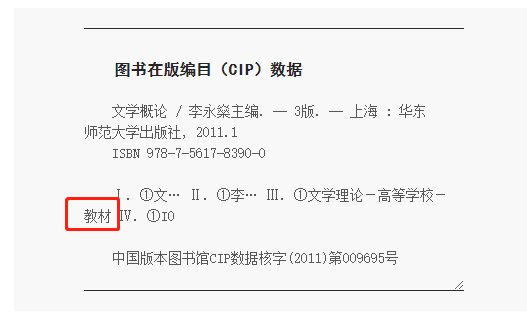 5.若网站上无相关CIP数据或查找不便，可查找纸质书版权页，内容与网站信息相同。